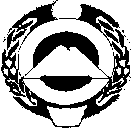 Российская ФедерацияКарачаево-Черкесская РеспубликаМИНИСТЕРСТВО СЕЛЬСКОГО ХОЗЯЙСТВАПРИКАЗ__________	____			     г. Черкесск			                 №_____О внесении изменений в приказ Министерства сельского хозяйства Карачаево-Черкесской Республики от 02.10.2014 № 128 «Поддержка начинающих фермеров в Карачаево-Черкесской Республике   на период 2015-2017 годы»В соответствии с постановлением Правительства Российской Федерации от 14 июля 2012 г. № 717 «О Государственной программе развития сельского хозяйства и регулирования рынков сельскохозяйственной продукции, сырья и продовольствия на 2013 - 2020 годы», в целях поддержки начинающих фермеров и повышения объемов производства сельскохозяйственной продукции ПРИКАЗЫВАЮ:Приложение к приказу Министерства сельского хозяйства Карачаево-Черкесской Республики от 02.10.2014 № 128 «Поддержка начинающих фермеров в Карачаево-Черкесской Республике на период 2015-2017 годы» изложить в новой редакции, согласно приложению.Исполняющий обязанности Министра 				Д.Ш. БытдаевПриложение к ПриказуМинистерства сельского хозяйстваКарачаево-Черкесской Республики  от ___________ № _______«Приложение к ПриказуМинистерства сельского хозяйстваКарачаево-Черкесской Республики  от 02.10.2014 № 128Ведомственная целевая программа «Поддержка начинающих фермеров в Карачаево-Черкесской Республике на период 2015-2017 годы»ПАСПОРТведомственной целевой программы «Поддержка начинающих фермеров в Карачаево-Черкесской Республике на период 2015-2017 годы»Ведомственная целевая программа «Поддержка начинающих фермеров в Карачаево-Черкесской Республике на период 2015-2017 годы»Раздел 1. Характеристика проблем, на решение которых направлена ПрограммаПо состоянию на 1 января 2012 года в Карачаево-Черкесской Республике насчитывается 3090 крестьянских (фермерских) хозяйств. Удельный вес продукции, произведенной крестьянскими (фермерскими) хозяйствами в общем объеме продукции сельского хозяйства вырос с 16,9% в 2011 году до 22,5% по итогам 2013 года.Крестьянские (фермерские) хозяйства республики в 2013 году произвели 54,2% зерна, 30,5% сахарной свеклы, 58,0% подсолнечника на зерно, 19,2% картофеля,14,8% скота и птицы на убой, 21,5% молока, 70,2% шерсти.Анализ динамики производства сельхозпродукции показывает, что сектор малых форм хозяйствования в Карачаево-Черкесской Республике обладает достаточным потенциалом для развития, одновременно есть определенные проблемы.С 2000 года наметился спад в фермерском движении, заметно сократилось число желающих образовать крестьянское (фермерское) хозяйство. Наряду с этим появились личные подсобные хозяйства, имеющие значительные площади земель сельхозназначения, поголовья сельхозживотных и ориентированные на товарное производство. По объему произведенной продукции они зачастую превосходят некоторые фермерские хозяйства. Настоящая ведомственная  целевая программа «Поддержка начинающих фермеров в Карачаево-Черкесской Республике на период 2015-2017 годы» (далее - Программа) является инструментом реализации государственной стратегии устойчивого развития крестьянских (фермерских) хозяйств, что  позволит   увеличить объемы сельскохозяйственного производства, повысить уровень жизни сельского населения, а также решить социально-экономические проблемы развития села, относящиеся к приоритетным целям развития сельского хозяйства Карачаево-Черкесской Республики.Необходимость разработки   программы «Поддержка начинающих фермеров в Карачаево-Черкесской Республике   на период 2015-2017 годы» обусловлена развитием крестьянских (фермерских) хозяйств, связана с стратегической задачей государства по устойчивому развитию сельских территорий. Учитывая, что уровень безработицы на селе остается высоким, проблема оттока кадров так и не решена, а специалисты, получившие сельскохозяйственное образование в городах, не возвращаются в отрасль и не работают по полученной специальности «сельскохозяйственное производство», а вместе с ним и социальная среда начинает постепенно деградировать. В селах растет доля населения пенсионного возраста. Сельскохозяйственная отрасль испытывает кадровый дефицит. Предпринимательская инициатива на селе ограничена не только производственной, материально-технической базой, но и разрушением инфраструктуры сельских поселений. В течение десятилетий доходы жителей на селе остаются низкими по сравнению с другими отраслями экономики страны.В целях обновления кадрового состава на селе, развития малого семейного бизнеса и новых рабочих мест, повышения заинтересованности и занятости сельской молодежи в рамках программы «Поддержка начинающих фермеров в Карачаево-Черкесской Республике   на период 2015-2017 годы» разработан комплекс мер по созданию крестьянских (фермерских) хозяйств.    Начинающие крестьянские (фермерские) хозяйства сталкиваются с целым рядом серьезных проблем. Они ощущают недостаток первоначального капитала. Очень часто хозяйства создаются на единовременные пособия по безработице. Им недоступны кредиты, так как у них недостаточно залогового имущества. В последние годы создание нового крестьянского (фермерского) хозяйства связано с необходимостью бытового обустройства на новом месте, что требует дополнительных денежных средств.Формирование нового крестьянского (фермерского) хозяйства требует также значительных затрат на проектирование хозяйственных построек, их подключение к инженерным сетям, выплату первоначального взноса по лизинговым платежам.Без решения всех перечисленных проблем начинающие хозяйства не смогут быть конкурентоспособными и в большинстве своем вынуждены будут прекратить деятельность. Программа «Поддержка начинающих фермеров в Карачаево-Черкесской Республике   на период 2015-2017 годы» призвана помочь начинающим крестьянским (фермерским) хозяйствам закрепиться на рынке.Для решения всех выше поставленных задач следует обратить внимание на возможность облегчения доступа крестьянских (фермерских) хозяйств к финансовым ресурсам. Решение такого острого вопроса позволит хозяйствам приобретать высокопродуктивные породы животных и высокоурожайные сорта сельскохозяйственных культур.Способы и механизмы решения каждой из вышеуказанных проблем составляют содержание данной Программы.При разработке программы учитывались положения Схемы территориального планирования: Карачаево-Черкесской Республики, утвержденной постановлением Правительства Карачаево-Черкесской Республики от 20 сентября 2012 г. № 382, а также районов республики:Схемы территориального планирования Адыге-Хабльского муниципального района Карачаево-Черкесской Республики, утвержденной решением Совета депутатов от 28.12.2012 №175;Схемы территориального планирования Прикубанского муниципального района Карачаево-Черкесской Республики, утвержденной решением Совета депутатов от 29.10.2012 №25;Схемы территориального планирования Ногайского муниципального района Карачаево-Черкесской Республики, утвержденной решением Совета депутатов от 21.12.2012 №159;Схемы территориального планирования Хабезского муниципального района Карачаево-Черкесской Республики, утвержденной решением Совета депутатов от 20.12.2012 №49;Схемы территориального планирования Абазинского муниципального района Карачаево-Черкесской Республики, утвержденной решением Совета депутатов от 25.01.2013 №40;Схемы территориального планирования Усть-Джегутинского муниципального района Карачаево-Черкесской Республики, утвержденной решением Совета депутатов от 28.12.2012 №434-II;Схемы территориального планирования Карачаевского муниципального района Карачаево-Черкесской Республики, утвержденной решением Совета депутатов от 15.12.2012 №1;Схемы территориального планирования Урупского муниципального района Карачаево-Черкесской Республики, утвержденной решением Совета депутатов от 26.12.2012 №44;Схемы территориального планирования Малокарачаевского муниципального района Карачаево-Черкесской Республики, утвержденной решением Совета депутатов от 29.12.2012 №19.Раздел 2. Цель, задачи и целевые индикаторы Программы 		Цель программы – стимулирование развития крестьянских (фермерских) хозяйств для увеличения производства и сбыта сельскохозяйственной продукции.	Для достижения намеченной цели необходимо решить следующие задачи:- создать условие для увеличения количества субъектов малых форм хозяйствования в сельской местности;- повысить эффективность использования земельных участков из     земель сельскохозяйственного назначения; - повысить уровень доходов сельского населения;	- обеспечить условия для создания, расширения и модернизации производственной базы фермерских хозяйств;	- создать дополнительные меры государственной поддержки начинающих фермеров;	- обеспечить доступность финансовых ресурсов для начинающих фермерских хозяйств;	- стимулировать переход граждан, занимающихся ведением личного подсобного хозяйства, в крестьянские (фермерские) хозяйства.Целевые индикаторы реализации Программы представлены в таблице 1.Таблица 1Целевые индикаторы реализации ПрограммыРаздел 3. Срок реализации программыПрограмма реализуется в период 2015-2017 годов.Раздел 4. Перечень и описание программных мероприятийОсновными мероприятиями Программы являются предоставление начинающим главам крестьянских (фермерских) хозяйств грантов на создание и развитие крестьянского (фермерского) хозяйства. Для формирования инфраструктуры для развития хозяйств начинающих фермеров программа предусматривает:- свободный доступ граждан к информации о наличии земель сельскохозяйственного назначения и порядке участия в программе поддержки начинающих фермеров;- участие начинающих фермеров в мероприятиях Государственной программы и республиканских программ по развитию агропромышленного комплекса и развития села.Мероприятия по поддержке начинающих фермеров могут быть подкреплены государственной поддержкой в рамках развития малого и среднего предпринимательства, не допуская оказания повторного финансирования на те же цели и одному и тому же адресату.4.1. Гранты на создание и развитие крестьянских (фермерских) хозяйствГрант на создание и развитие крестьянских (фермерских) хозяйств - денежные средства, передаваемые из республиканского бюджета Карачаево-Черкесской Республики на счет начинающего фермера, открытый в кредитной организации для софинансирования его затрат на цели создания производственной базы крестьянского (фермерского) хозяйства в сельской местности на территории Карачаево-Черкесской Республики. Начинающий фермер, получающий грант на создание и развитие крестьянского (фермерского) хозяйства, не может получать грантовую поддержку по программам развития малого и среднего предпринимательства.Начинающий фермер – участник Программы поддержки начинающих фермеров, определенный конкурсной комиссией Карачаево-Черкесской Республики по итогам конкурсного отбора.Заявитель – гражданин Российской Федерации, подающий заявку в конкурсную комиссию для признания его участником программы поддержки начинающих фермеров, и соответствующий условиям устанавливаемым Министерством сельского хозяйства Российской Федерации.Министерство сельского хозяйства Карачаево-Черкесской Республики   объявляет конкурс на отбор участников программы поддержки начинающих фермеров, утверждает порядок и сроки его проведения.В состав конкурсной комиссии по отбору начинающих фермеров (далее - конкурсная комиссия) включают государственных служащих Карачаево-Черкесской Республики (не более половины состава комиссии), юридических и физических лиц, осуществляющих деятельность в сфере агропромышленного комплекса. В состав комиссии могут быть включены представители кредитных, научных, образовательных юридических, консультационных, консалтинговых, аудиторских, ревизионных и общественных организаций, республиканских фермерских ассоциаций.  Конкурсная комиссия рассматривает в установленном порядке заявки и документы, проводит очное собеседование с заявителями, включает в состав участников республиканской программы поддержки начинающих фермеров, определяет сумму гранта на создание крестьянского (фермерского) хозяйства.Конкурсная комиссия определяет общее количество начинающих фермеров исходя из лимитов средств, предусмотренных в бюджете на реализацию Программы на соответствующий финансовый год. При этом общее количество участников программы, ранее ведущих личное подсобное хозяйство должно составлять не менее 70 процентов от общего количества участников программы. При принятии решения о включении заявителей в состав участников программы поддержки начинающих фермеров, конкурсная комиссия, наряду с информацией, указанной в документах заявителя, положительно учитывает:- условия проживания заявителя и высокую степень его бытового обустройства по месту нахождения крестьянского (фермерского) хозяйства;- ведение личного подсобного хозяйства до регистрации в качестве ИП Главы КФХ;- членство в сельскохозяйственных потребительских кооперативах;- меньший размер запрашиваемого гранта на создание крестьянского (фермерского) хозяйства;- предоставление рабочих мест для местных жителей;- социальную и бюджетную ответственность;- наличие производственных фондов и их состояние;- наличие племенных сельскохозяйственных животных;- наличие земель сельскохозяйственного назначения;- положительную деловую репутацию и кредитную историю;- итоговые аттестационные оценки выпускника, указанные в приложении к документу об образовании;- рекомендации и просьбы от органов муниципального управления, физических лиц, общественных организаций, поручителей.- общественную активность и ответственность заявителя;   - результаты очного собеседования.Форма заявки и сроки их предоставления определяются Министерством сельского хозяйства Карачаево-Черкесской Республики. Заявки подлежат регистрации.Одновременно с заявкой заявитель представляет документы, подтверждающие соответствие заявителя условиям, указанным в настоящем пункте, по перечню, устанавливаемому Министерством сельского хозяйства Карачаево-Черкесской Республики.Сумма гранта на создание и развитие крестьянского (фермерского) хозяйства, предоставляемая начинающему фермеру, определяется конкурсной комиссией с учетом наличия собственных средств начинающего фермера, экономической эффективности и целесообразности соответствующих расходов. Сумма гранта должна строго соответствовать плану расходов начинающего фермера. Изменение плана расходов, в том числе в пределах предоставленного гранта, начинающим фермером подлежит согласованию с Министерством сельского хозяйства Карачаево-Черкесской Республики. Грант должен погашать не более 90% затрат фермера.Максимальная сумма гранта 3 млн. рублей, но не более 90 процентов затрат, для ведения иных видов деятельности - в размере, не превышающем 1,5 млн. рублей, но не более 90 процентов затрат.Создать не менее одного нового постоянного рабочего места (исключая главу хозяйства) на каждый 1 млн. рублей Гранта начинающего фермера в году получения Гранта начинающего фермера, но не менее одного нового постоянного рабочего места на один Грант начинающего фермера. Сохранить созданные новые постоянные рабочие места в течение не менее 5 лет после получения Гранта начинающего фермера.Использовать Грант в течение 18 месяцев со дня поступления средств на его счет и использовать имущество, приобретаемое за счет Гранта начинающего фермера, исключительно на развитие хозяйства. В план расходов включаются расходы, направленные на создание крестьянского (фермерского) хозяйства на территории Карачаево-Черкесской Республики и соответствующие следующим целям:приобретение земельных участков из земель сельскохозяйственного назначения;разработку проектной документации для строительства (реконструкции) производственных и складских зданий, помещений, предназначенных для производства, хранения и переработки сельскохозяйственной продукции;приобретение, строительство, ремонт и переустройство производственных и складских зданий, помещений, пристроек, инженерных сетей, заграждений и сооружений, необходимых для производства, хранения и переработки сельскохозяйственной продукции, а также их регистрацию;строительство дорог и подъездов к производственным и складским объектам, необходимым для производства, хранения и переработки сельскохозяйственной продукции;подключение производственных и складских зданий, помещений, пристроек и сооружений, необходимых для производства, хранения и переработки сельскохозяйственной продукции, к инженерным сетям - электрическим, водо-, газо- и теплопроводным сетям, дорожной инфраструктуре;приобретение сельскохозяйственных животных;приобретение сельскохозяйственной техники и инвентаря, грузового автомобильного транспорта, оборудования для производства и переработки сельскохозяйственной продукции.В направлениях деятельности (отрасли) сельскохозяйственного производства для начинающих фермеров ежегодно учитываются балансы производства и потребления сельскохозяйственной продукции, противоэпизоотические и фитосанитарные (карантинные) мероприятия, рационального и равномерного размещения производственных сил, расселения, диверсификации сельской экономики, достижения более полной занятости сельского населения в соответствии со схемами территориального планирования Карачаево-Черкесской Республики, муниципальных районов и генпланами поселений. Данные факторы учитываются конкурсной комиссией при принятии решений.В случае нецелевого использования начинающими фермерами полученного гранта, сумма гранта подлежит возврату в соответствующие бюджеты в установленном порядке.Контроль за использованием средств начинающими фермерами – участниками Программы осуществляется со стороны Министерства сельского хозяйства Карачаево-Черкесской Республики.Имущество, приобретенное начинающим фермером за счет гранта, не подлежит отчуждению в течение 5 лет со дня получения гранта. Данное условие является существенным для участников мероприятий по предоставлению грантов начинающим фермерам и подлежит отражению в документах, заключаемых между распорядителями бюджетных средств и бюджетополучателями.Начинающий фермер может получить грант на создание, расширение и модернизацию производственной базы только один раз. Каждый получатель гранта предоставляет отчет об использовании полученных средств в установленном порядке.Контроль достоверности предоставляемых отчетов осуществляет Министерство сельского хозяйства Карачаево-Черкесской Республики.4.2. Участие начинающих фермеров в программных мероприятиях по государственной поддержке агропромышленного комплексаНачинающие фермеры наравне с остальными категориями сельскохозяйственных товаропроизводителей могут также участвовать в иных мероприятиях государственной программы «Развитие сельского хозяйства Карачаево-Черкесской Республики до 2020 года» и иных программ по государственной поддержке сельского хозяйства, если иное не предусмотрено условиями реализации мероприятий данных программ, в том числе:- возмещение части затрат на уплату процентов по краткосрочным и инвестиционным кредитам, полученным в российских кредитных организациях, и займам, полученным в сельскохозяйственных кредитных потребительских кооперативах начинающими фермерами;- предоставление консалтинговой (консультационной) помощи гражданам, желающим создать крестьянское (фермерское) хозяйство, в том числе желающим переехать для этого в сельскую местность из городов, других регионов и из-за рубежа;- погашения части затрат по приобретению или взноса по лизингу сельскохозяйственной техники, оборудования и сельскохозяйственных животных;- строительство и ремонт инженерно-технической инфраструктуры, инженерных сетей (газовых, тепловых, электрических, водопроводных, сетей связи), автомобильных дорог к производственным и социальным объектам;- организации сбыта сельскохозяйственной продукции, производимой начинающими фермерами, в том числе, на кооперативной основе, включая организации потребительской кооперации, оказание содействия при создании сельскохозяйственных потребительских кооперативов;- предоставление поручительств и гарантий из региональных фондов поддержки предпринимательства по кредитам и займам, привлеченным начинающими фермерами;- компенсация части расходов крестьянских (фермерских) хозяйств при оформлении в собственность используемых ими земельных участков из земель сельскохозяйственного назначения;- включение начинающих фермеров в программы по улучшению жилищных условий и обеспечению доступности к социальной инфраструктуре (услугам здравоохранения, культуры, образования и пр.);- поддержка отдельных отраслей развития сельского хозяйства и пр.4.4. Участие начинающих фермеров в мероприятиях по улучшению жилищных условий граждан.Начинающие фермеры, наравне с другими гражданами могут улучшить жилищные условия с государственной поддержкой, предусмотренной в рамках Федеральной целевой программы «Устойчивое развитие сельских территорий на 2014 - 2017 годы и на период до 2020 года».4.5. Погашение части затрат на уплату первоначального взноса на приобретение по лизингу сельскохозяйственной техники, оборудования и сельскохозяйственных животныхВ рамках данного направления планируется компенсация части затрат начинающих фермеров на уплату первоначального взноса при приобретении сельскохозяйственной техники, оборудования или сельскохозяйственных животных по лизингу в размере до 30% от суммы первоначального взноса.4.6. Предоставлению поручительств и гарантий начинающим фермерам из региональных фондов поддержкиРеализация данного мероприятий планируется в соответствии с целевыми программами по поддержке и развитию малого и среднего предпринимательства в Карачаево-Черкесской Республике.
	4.7. Организации сбыта сельскохозяйственной продукции, производимой начинающими фермерами	Для решения данного вопроса в первую очередь планируется развитие системы потребительской торгово-закупочной кооперации, а также создание крупного центра по приемке и логистической переработке сельскохозяйственной продукции.  4.8. Компенсация части затрат на оформление земельКомпенсация части расходов крестьянских (фермерских) хозяйств при оформлении в собственность используемых ими земельных участков из земель сельскохозяйственного назначения будет осуществляться в форме субсидий на эти цели в размере 100 процентов стоимости подтвержденных затрат на проведение кадастровых работ, при условии, что данный участок используется начинающим фермером на начало текущего финансового года, в котором он претендует на получение субсидии и не оформлен.4.9. Предоставление земельных участков начинающим фермерам В целях предоставления земельных участков из земель сельскохозяйственного назначения, необходимых для крестьянских (фермерских) хозяйств, создающих и развивающих крестьянские (фермерские) хозяйства предусматривается проведение совместно с органами местного самоуправления (по согласованию) мероприятий по выявлению и формированию земельных участков из земель сельскохозяйственного назначения, свободных от прав третьих лиц и публикация данных сведений в средствах массовой информации.Учитывая, что процедура предоставления земельных участков из земель сельскохозяйственного назначения строго регламентирована федеральным законодательством, специальных льгот (преимуществ) для начинающих фермеров на этапе принятия программы не может быть предусмотрено. Для решения данной задачи необходимо рассмотрение вопроса о совершенствовании нормативной правовой базы по предоставлению земельных участков, а также доведение до сведения начинающих фермеров информации о наличии земель, свободных от прав третьих лиц.Раздел 5. Ресурсное обеспечение Программы      Финансирование мероприятий Программы   осуществляется за счет средств федерального бюджета, республиканского бюджета и внебюджетных источников.Общий объем финансирования Программы составляет – 240 631,0 тыс. руб., в том числе:2015 год –   98 088,0 тыс. руб.,2016 год – 100 927,0 тыс. руб., 	2017 год –   41 616,0 тыс. руб.;за счет средств федерального бюджета (по согласованию) -  215 151,0    тыс. руб., в том числе по годам:2015 год – 83 388,0 тыс. руб.,2016 год – 92 227,0 тыс. руб., 	2017 год – 39 536,1 тыс. руб.;за счет средств республиканского бюджета -  25 480,0 тыс. руб., в том числе по годам:2015 год – 14 700,0 тыс. руб.,2016 год –   8 700,0 тыс. руб., 	2017 год –   2 080,0 тыс. руб.;за счет внебюджетных источников (по согласованию) – 24 525,5 тыс. руб., в том числе по годам:2015 год –   9 808,8 тыс. руб.,2016 год – 10 092,7 тыс. руб.,          2017 год –   4 624,0 тыс. руб.;Раздел 6. Описание социальных, экономических и экологических последствий реализации Программы6.1. Общая оценка вклада Программы в достижение целиРеализация Программы будет способствовать достижению следующих целей в области сельского хозяйства: - наращивание объемов производства и сбыта сельскохозяйственной продукции и повышение ее конкурентоспособности;- повышение занятости и уровня жизни сельского населения.Показателями, отражающими уровень решения задач в области сельского хозяйства, являются увеличение численности малых форм хозяйствования и рост объемов производства в них. Реализация Программы создаст предпосылки для устойчивого развития крестьянских (фермерских) хозяйств на селе, в том числе отработку опыта и механизмов их государственной поддержки в перспективе до 2020 года.6.2. Социальные и экономические последствия реализации ПрограммыОжидаемые конечные результаты реализации программы и показатели социально-экономической эффективности:- объем привлеченных фермерами субсидированных кредитов и займов за 2015-2017 годы составит ежегодно не менее 750,0 млн. рублей;- 319 начинающих фермеров смогут с участием государственной поддержки осуществить проекты развития своих крестьянских (фермерских) хозяйств;- создание 439 новых рабочих мест;- прирост объема производства сельскохозяйственной продукции составит не менее 2,25 млн. рублей. Исходя же из среднего расчета эффективности производственной деятельности 1 хозяйства прирост выручки от реализации сельскохозяйственной продукции составит не менее 37,5 млн. рублей в первый год реализации программы, а в целом за период с 2015 по 2017 годы он составит более 113,73 млн. рублей.Реализация Программы не несет негативных экологических последствий. К внешним обстоятельствам и рискам, которые могут повлиять на отличие фактически достигнутых результатов Программы от первоначально запланированных, относятся:- низкий уровень финансирования, что не позволит модернизировать физически и морально устаревшую техническую базу крестьянских (фермерских) хозяйств и цехов по первичной переработке животноводческой продукции, а также расширить площади сельскохозяйственных угодий;- рост цен на горюче-смазочные материалы, сельскохозяйственную технику и оборудование, минеральные удобрения и пестициды, материалы для строительства животноводческих ферм сверх ожидаемого их роста, обусловленного темпами инфляции;- аномальные погодные условия, сдерживающие рост производства сельскохозяйственной продукции;- форс-мажорные обстоятельства, которые могут возникнуть вследствие возможных институциональных преобразований, связанных с административной реформой, а также изменением структуры федеральных органов исполнительной власти и перераспределением соответствующих полномочий между Российской Федерацией и субъектами Российской Федерации.Указанные риски являются форс-мажорными или зависят от деятельности органов власти, не входящих в систему органов государственной власти  Карачаево-Черкесской Республики, в этой связи эти риски не могут быть спрогнозированы.Раздел 7. Оценка эффективности расходования бюджетных средств и реализации ПрограммыОбщая эффективность финансирования Программы определена по соотношению конечных результатов и затрат на ее реализацию по формуле:Э = ТП/Ф x 100,гдеЭ - коэффициент общей эффективности расходования финансовых средств;ТП - ежегодный прирост дохода от реализации сельскохозяйственной продукции;Ф - объем финансирования производства продукции по Программе.Показатели эффективности бюджетного финансирования программы, представлены в таблице 2.Таблица 2Показатели эффективности бюджетного финансирования ПрограммыСуммарный прирост выручки от реализации продукции за 3 года составит 113,7 млн. руб., а объем финансирования Программы из бюджетных источников – 240,6 млн. руб. Прогнозный объем бюджетного финансирования рассчитан с учетом расходования средств республиканского бюджета и софинансирования мероприятий программы из федерального бюджета.Коэффициент общей эффективности расходования финансовых средств за период 2015 - 2017 гг., составит 47,2%.При этом необходимо учитывать, что речь идет о вновь созданных хозяйствах и в перспективе развития данные хозяйства предполагают наращивать производство сельскохозяйственной продукции, что еще более повысит уровень эффективности бюджетных инвестиций.При условии экстраполяции эффекта бюджетного финансирования на последующие периоды эффект от инвестирования бюджетных средств будет иметь действие и последующие 5-7 лет.Раздел 8. Система управления реализацией ПрограммыКомплексное управление Программой и распоряжение средствами республиканского бюджета осуществляет Министерство сельского хозяйства Карачаево-Черкесской Республики. Ответственным за реализацию Программы в целом, достижение целей, индикаторов, решение задач Программы, реализацию мероприятий, утвержденных в Программе, является Министерство сельского хозяйства Карачаево-Черкесской Республики, которое осуществляет:- отбор начинающих фермеров по конкурсу;- осуществляет финансирование мероприятий Программы;- осуществляет мониторинг исполнения мероприятий Программы и оценку их эффективности;- вносит предложения о корректировке мероприятий, увеличении или уменьшении бюджетного финансирования в установленном порядке;- ежегодно формирует бюджетные заявки на финансирование мероприятий программы; 	- обеспечивает информационное и консультационное взаимодействие:	Финансирование предусмотренных Программой мероприятий будет осуществляться в пределах средств республиканского бюджета, предусмотренных в Законе Карачаево-Черкесской Республики о республиканском бюджете на соответствующий финансовый год.Правовые основания расходных обязательств республиканского бюджета в финансовом обеспечении мероприятий Программы регулируются соответствующими порядками и правилами финансирования, утверждаемыми в установленном порядке Правительством Карачаево-Черкесской Республики. Исполняющий обязанности  Министра сельского хозяйства Карачаево-Черкесской Республики 			                  Д.Ш. БытдаевНаименование главного распорядителя средств республиканского бюджета Министерство сельского хозяйства Карачаево-Черкесской Республики  НаименованиепрограммыВедомственная целевая программа «Поддержка начинающих фермеров в Карачаево-Черкесской Республике   на период 2015-2017 годы»Наименование, номер и дата соответствующего нормативного акта, которым утверждена Программа Утверждена приказом Министерства сельского хозяйства Карачаево-Черкесской Республики от 02.10.2014 № 128 «Об утверждении ведомственной целевой программы «Поддержка начинающих фермеров в Карачаево-Черкесской Республике   на период 2015-2017 годы». Основание для разработки: распоряжение Правительства Карачаево-Черкесской Республики от 24.09.2014 № 373-рЦель и задачиПрограммы, целевые индикаторыЦель программы – стимулирование развития крестьянских (фермерских) хозяйств для увеличения производства и сбыта сельскохозяйственной продукции.	Для достижения намеченной цели необходимо решить следующие задачи:- обеспечить условия для создания, расширения и модернизации производственной базы фермерских хозяйств;- создать дополнительные меры государственной поддержки начинающих фермеров;- обеспечить доступность финансовых ресурсов для начинающих фермерских хозяйств;- стимулировать переход граждан, занимающихся ведением личного подсобного хозяйства, в крестьянские (фермерские) хозяйства.      Целевые индикаторы:- количество крестьянских (фермерских) хозяйств, осуществивших проекты создания и развития своих крестьянских (фермерских) хозяйств с помощью государственной поддержки – 319, в том числе: в 2015 году – 173 ед. в 2016 году – 131 ед. в 2017 году –   15 ед.- количество созданных рабочих мест – 439.Перечень и характеристика основных мероприятий ПрограммыКомплекс мер, направленных на реализацию задач программы, включает:- гранты на создание и развитие крестьянского (фермерского) хозяйства;- участие в других мероприятиях Государственной программы развития сельского хозяйства и регулирования рынков сельскохозяйственной продукции, сырья и продовольствия на 2013 – 2020 годы (субсидирование процентной ставки по привлеченным инвестиционным и краткосрочным кредитам/займам, погашение части взноса по лизингу сельскохозяйственной техники, оборудования и скота)Сроки реализациипрограммы2015 – 2017 годыОбъемы и источники финансированияОбщий объем финансирования Программы составляет – 240 631,1 тыс. руб., в том числе:2015 год –   98 088,0 тыс. руб.,2016 год – 100 927,0 тыс. руб., 	2017 год –   41 616,1 тыс. руб.;за счет средств федерального бюджета (по согласованию) -  215 151,1    тыс. руб., в том числе по годам:2015 год – 83 388,0 тыс. руб.,2016 год – 92 227,0 тыс. руб., 	2017 год – 39 536,1 тыс. руб.;за счет средств республиканского бюджета -  25 480,0 тыс. руб., в том числе по годам:2015 год – 14 700,0 тыс. руб.,2016 год – 8 700,0 тыс. руб., 	2017 год – 2 080,0 тыс. руб.;за счет внебюджетных источников (по согласованию) – 24 525,5 тыс. руб., в том числе по годам:2015 год –   9 808,8 тыс. руб.,2016 год – 10 092,7 тыс. руб., 	2017 год –   4 624,0 тыс. руб.;Ожидаемые конечные результаты реализации программы и показатели социально-экономической эффективности- 319 начинающих фермеров смогут с участием государственной поддержки осуществить проекты развития своих крестьянских (фермерских) хозяйств;- создание 439 новых рабочих мест;- прирост объема производства сельскохозяйственной продукции за период с 2015 по 2017 годы составит более 161 924,6 млн. рублей.Наименование целевого индикатора2015 г.2016 г.2017 г.Всего  за 2015-2017 годы.Количество крестьянских (фермерских) хозяйств, осуществивших проекты развития своих крестьянских (фермерских) хозяйств с помощью государственной поддержки17313115319Количество созданных рабочих мест19620142349№ п/пНаименование показателей2015 год2016 год2017 годВсегоза 2015-2017 годы1.Доход от реализации сельскохозяйственной продукции (ТП), млн. руб.37,538,537,7113,73.Финансирование Программы -  (Ф), млн. руб.98,1100,741,6240,64.Показатели общей эффективности - Э, %38,238,290,647,2